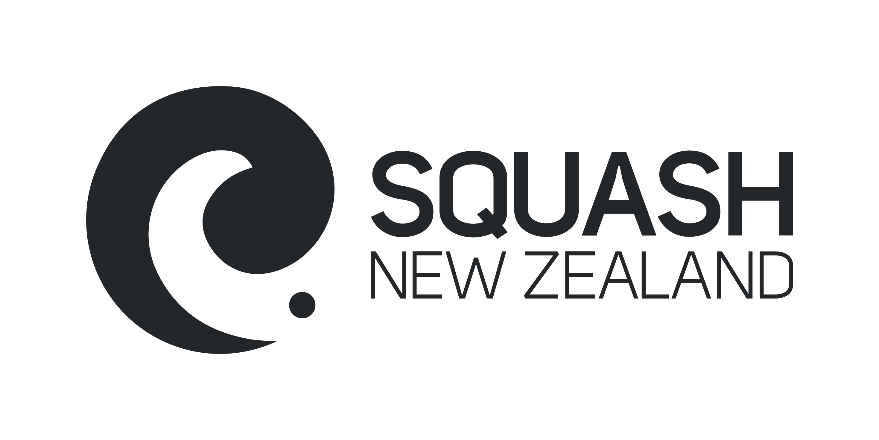 2021-2022Squash NZ National Awards Date:  Saturday 10th DecemberVenue/FormatTBCNational Awards Informationand Nomination DetailsNominations close Wednesday 26th October 2022, as per the information attached.List of AwardsNotes:The awards cover the period 1 October 2021 – 30 September 2022. All performances to be considered for the above awards must fall within this period.The judging panels for each award will be facilitated by the Squash New Zealand office.All national award nominations will be assessed with the top 3 for each award being put forward as finalists from which the winner will be announced.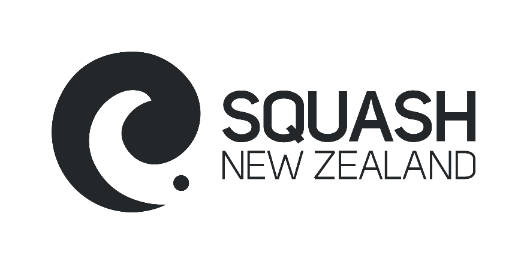 2021-2022 National Awards Timeline2021-2022 CLUB OF THE YEAR InformationClubs play an important role in society. They draw people together; they help to knit communities and they provide a place where people can enjoy themselves both on and off the squash courts.REGIONAL CLUB OF THE YEAR AWARDThe Club of the Year Award is made annually by the District Associations and recognises achievement from affiliated squash clubs. Members are asked to nominate their clubs and to provide a description of their achievements in the delivery of community squash. A judging panel chosen by the district representatives decides the winner. The judging panel’s decision is final, and no correspondence or discussion will be entered into.NATIONAL CLUB OF THE YEAR AWARDWinners from each of the 11 regional District Associations are put forward as contenders for the coveted National Award.  Winners will be selected by a judging panel and announced at the awards ceremony on the 10th December.  The judging panel’s decision is final, and no correspondence or discussion will be entered into.JUDGING CRITERIAClubs will be judged on good practice and success in all areas of club development which contributes to Squash New Zealand’s Strategic Plan: Squash on the Move and vision of “Growing at Grassroots and Going for Gold”, under the following five areas:1. Participation Growth- Engagement with the community (e.g. other clubs, schools, partners) through newsletters / open days- Coach development processes in place- Programmes offered for different participant groups- A range of female and male (junior / senior) membership options available- Retention and growth of overall membership- Website and social media used to create engaging online presence2. Player/Club Success- Regional / National results and improvements of players / teams- Evidence of hosting successful events and ways in which events have been improved- Participation rates at other local, District and National events 3. Welcoming Facilities- Facility upgrades and maintenance completed- Volunteer management strategies in place (to find, develop and keep)- New member management processes in place- Club promotion and signage.4. Financial Health- Club / business plan used- Sound leadership (role descriptions, robust governance practices)- Commercial sponsorship relationships- Improved financial position5. Unified Delivery- Alignment and collaboration with regional / national bodies- Use of iSquash for operations / reportingNOMINATION TERMS AND CONDITIONSACHIEVEMENT PERIODAchievements by clubs will only be considered if they have occurred during the period 1 October 2021 to 30 September 2022.ELIGIBILITYClubs under consideration for the regional and national awards must:Be affiliated to Squash New Zealand and one of the 11 regional Squash District AssociationsBe happy for Squash New Zealand and your Squash District to contact them using the information provided as part of the nominationHave a spokesperson from the club be available for interviews, photos and other media or promotional events in relation to the awardNOMINATIONSNomination completed through formstack  2021-2022 VOLUNTEER OF THE YEAR InformationVolunteers fill many roles and are the lifeblood of many squash clubs throughout the country. They make our sport happen in the community and are vital to the development of the game.REGIONAL VOLUNTEER OF THE YEAR AWARDThe Volunteer of the Year Award is made annually by the District Associations and recognises significant contributions from individuals.  Individuals are asked to nominate each other and to provide a description of their achievements in enabling the delivery of community squash. A judging panel chosen by the District representatives decides the winner. The judging panel’s decision is final, and no correspondence or discussion will be entered into.NATIONAL VOLUNTEER OF THE YEAR AWARDWinners from each of the 11 District Associations are put forward as contenders for the coveted National Award. Winners will be selected by a judging panel and announced at the awards ceremony on the 10th December.  The judging panel’s decision is final, and no correspondence or discussion will be entered into.JUDGING CRITERIAVolunteers will be judged on the following:1. Engagement- Ability to inspire goodwill and develop others2. Commitment- Evidence of contributing time and dedicated service3. Impact- Signs of influence on the community to achieve resultsNOMINATION TERMS AND CONDITIONSACHIEVEMENT PERIODAchievements by volunteers will only be considered if they have occurred during the period 1 October 2021 to 30 September 2022.ELIGIBILITYVolunteers under consideration for the regional and national awards must:Live in New ZealandNot be employed (or an immediate family member of an employee) of Squash New ZealandHave contributed to the sport of squash in a voluntary capacity for an affiliated squash club and / or DistrictHave not received any remuneration (apart from expenses reimbursement) for their contributionBe available for interviews, photos and other media or promotional events in relation to the awardNOMINATIONSNomination completed through formstack  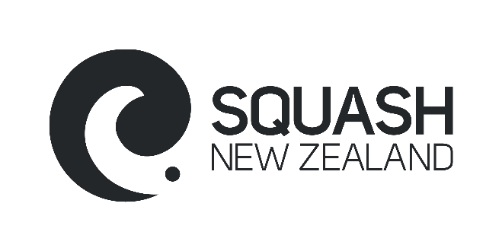 2021-2022 NATIONAL COACHING AWARDS InformationCoaching and coaches form a critical part of the squash landscape in New Zealand. Coaches from across the country at all levels donate their time and knowledge to allow athletes to not only improve their game but to also to enjoy the game to its potential. AWARD CATEGORIESThere are three award categories, which are aligned with the National Coach Development Framework:Foundation Coach of the Year: Coaches working with beginner players (ungraded or F or J Grade) having their first squash experienceDevelopment Coach of the Year: Coaches working with players with a reasonable skill level (graded E-B2) who play squash regularly.Performance Coach of the Year: Coaches working with players who either represent their District are involved in National squads, or coaches working with a District Performance squad.Individuals are asked to nominate each other and forwarded to the District to be endorsed.  ALL endorsements will be put forward as contenders for the National Award.  Winners will be selected by a judging panel and announced at the awards ceremony on the 10th December.  The judging panel’s decision is final, and no correspondence or discussion will be entered into.JUDGING CRITERIACoaches will be judged on the following:1. Coach Development- Number of modules attended, mentoring programmes and/or other learning opportunities taken2. Coach Activity- Percentage of hours coached and types of programmes / services offered3. Athlete Outcomes- Evidence of improving players / team’s performance to achieve results4. Coach’s Impact- Influence that the coach has had on participation / membershipNOMINATION TERMS AND CONDITIONSACHIEVEMENT PERIODAchievements by coaches will only be considered if they have occurred during the period 1 October 2021 to 30 September 2022.ELIGIBILITYCoaches under consideration for the National Awards must:Live in New ZealandNot be employed (or an immediate family member of an employee) of Squash New ZealandHave contributed to the sport of squash in a coaching capacity for an affiliated squash club and / or DistrictBe available for interviews, photos and other media or promotional events in relation to the awardNOMINATIONSNomination completed through formstack  Name of AwardName of AwardDetailsPersonality of the YearPersonality of the YearChosen by the Squash New Zealand Board. The award recognises contribution to squash in New Zealand either as a player, administrator, or supporter of squash.Chairman’s AwardChairman’s AwardChosen by the Squash New Zealand Board Chairperson. The award recognises outstanding contribution to squash.Club of the Year*Club of the Year*Nominations are made through each of the 11 District Associations and a winner selected.  Winners from each of the 11 District associations are then put forward as contenders for the National Award, as decided by judging panel.Volunteer of the YearVolunteer of the YearNominations are made through each of the 11 District Associations and a winner selected.  Winners from each of the 11 regional District Associations are then put forward as contenders for the National Award, as decided by judging panel.Derek Cook Memorial Trophy for RefereeingDerek Cook Memorial Trophy for RefereeingSelected by the National Referee Management Panel or other panel if deemed necessary. The award is presented for the most significant contribution towards refereeing during the year.Rob Roche Award (Meritorious Service to Masters)Rob Roche Award (Meritorious Service to Masters)Awarded by the National Masters Director. The award recognises a valuable contribution to the delivery of master’s squash in New Zealand as a player, coach, referee, or administrator.NATIONAL COACHING AWARDSFoundation CoachNominations are individually made and forwarded to their District to be endorsed.  ALL endorsed nominations should be put forward to Squash NZ with the winner determined by the Coaching Advisory Panel. The award is presented to a coach working with beginner players (ungraded or F or J Grade) having their first squash experienceNATIONAL COACHING AWARDSDevelopment CoachNominations are individually made and forwarded to their District to be endorsed.  ALL endorsed nominations should be put forward to Squash NZ with the winner determined by the Coaching Advisory Panel. The award is presents to a coach working with players with a reasonable skill level (graded E-B2) who play squash regularly.NATIONAL COACHING AWARDSPerformance Coach of the YearNominations are individually made and forwarded to their District to be endorsed.  ALL endorsed nominations should be put forward to Squash NZ with the winner determined by the Coaching Advisory Panel. The award is presented to a coach who is working with players who either represent their District are involved in National squads, or coaches working with a District Performance squad.Most Improved Senior Player (Male)Most Improved Senior Player (Female)Most Improved Junior Player (Male)Most Improved Junior Player (Female)Most Improved Senior Player (Male)Most Improved Senior Player (Female)Most Improved Junior Player (Male)Most Improved Junior Player (Female)Chosen by the Senior and Junior National Selection Committees. These awards are presented to the most improved players in their respective membership categories.Determined through nominationsActionBy WhoBy WhenAwards information circulated to all regional District Associations and clubs.Squash New ZealandFriday 9th SeptemberNominations openAll as appropriateFriday 23rd September Nominations close and must be sent to Squash NZ DistrictWednesday 26th OctoberFinalists notifiedSquash New ZealandTBC (dependant on District Award dates)Squash New Zealand National Awards CeremonyAllSaturday 10th December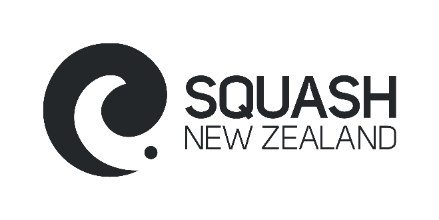 DISTRICT LOGODISTRICT LOGO